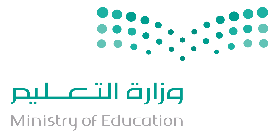 توزيع مقرر الاحيـــــــــــــــــــــــــــاء 3 للأسابيع الدراسية الفصل الدراسي الأول من العام الدراسي 1442هـ / 2020م	الأسبوع الثالث	الأسبوع الثالث	الأسبوع الثالث	الأسبوع الثالثالأسبوع الثانيالأسبوع الثانيالأسبوع الثانيالأسبوع الثانيالأسبوع الأولالأسبوع الأولالأسبوع الأولالأسبوع الأولمن 25/1/1442 الي 29/1/1442من 25/1/1442 الي 29/1/1442من 25/1/1442 الي 29/1/1442من 25/1/1442 الي 29/1/1442من 18/1/1442 الي 22/1/1442من 18/1/1442 الي 22/1/1442من 18/1/1442 الي 22/1/1442من 18/1/1442 الي 22/1/1442من 11/1/1442 الي 15/1/1442من 11/1/1442 الي 15/1/1442من 11/1/1442 الي 15/1/1442من 11/1/1442 الي 15/1/1442خلايا النبات وأنسجته125الاحدتابع النباتات الوعائية اللابذرية118الاحدمقدمة وتهيئةوتعريف بالمنهج111الاحدتابع خلايا النبات وأنسجته+ تجربة 1-2126الاثنينالنباتات الوعائية البذرية119الاثنينمقدمة الفصل 1+ تجربة استهلالية112الاثنينالأنسجة النباتية127الثلاثاءتابع النباتات الوعائية البذرية + تجربة 1-1120الثلاثاءالنباتات اللاوعائية113الثلاثاءهرمونات النباتات واستجاباتها128الاربعاءإثراء علمي + مختبر الأحياء تقويم الفصل + اختبار مقنن 121الاربعاءتابع النباتات اللاوعائية114الاربعاءتابع هرمونات النباتات واستجاباتها + تجربة 2-2129الخميسمقدمة الفصل 2 + تجربة استهلالية122الخميسالنباتات الوعائية اللابذرية115الخميسالأسبوع السادسالأسبوع السادسالأسبوع السادسالأسبوع السادسالأسبوع الخامسالأسبوع الخامسالأسبوع الخامسالأسبوع الخامسالأسبوع الرابعالأسبوع الرابعالأسبوع الرابعالأسبوع الرابعمن 17/2/1442 الي 21/2/1442من 17/2/1442 الي 21/2/1442من 17/2/1442 الي 21/2/1442من 17/2/1442 الي 21/2/1442من 10/2/1442 الي 14/2/1442من 10/2/1442 الي 14/2/1442من 10/2/1442 الي 14/2/1442من 10/2/1442 الي 14/2/1442من 3/2/1442 الي 7/2/1442من 3/2/1442 الي 7/2/1442من 3/2/1442 الي 7/2/1442من 3/2/1442 الي 7/2/1442مقدمة الفصل 4 + تجربة استهلالية217الاحدتابع الأزهار210الاحدإثراء علمي + مختبر الأحياءتقويم الفصل + اختبار مقنن23الاحدالتراكيب الخلوية والعضيات218الاثنينتابع الأزهار+ تجربة 1-3211الاثنينمقدمة الفصل 3+ تجربة استهلالية24الاثنينتابع التراكيب الخلوية والعضيات219الثلاثاءالنباتات الزهرية212الثلاثاءالأزهار 25الثلاثاءتابع التراكيب الخلوية والعضيات220الاربعاءتابع النباتات الزهرية213الاربعاءإجازة اليوم الوطني26الاربعاءكيمياء الخلية221الخميسإثراء علمي + مختبر الأحياءتقويم الفصل + اختبار مقنن214الخميسإجازة اليوم الوطني27الخميسالأسبوع التاسعالأسبوع التاسعالأسبوع التاسعالأسبوع التاسعالأسبوع الثامنالأسبوع الثامنالأسبوع الثامنالأسبوع الثامنالأسبوع السابعالأسبوع السابعالأسبوع السابعالأسبوع السابعمن 8/3/1442 الي 12/3/1442من 8/3/1442 الي 12/3/1442من 8/3/1442 الي 12/3/1442من 8/3/1442 الي 12/3/1442من 1/3/1442 الي 5/3/1442من 1/3/1442 الي 5/3/1442من 1/3/1442 الي 5/3/1442من 1/3/1442 الي 5/3/1442من 24/2/1442 الي 28/2/1442من 24/2/1442 الي 28/2/1442من 24/2/1442 الي 28/2/1442من 24/2/1442 الي 28/2/1442إثراء علمي + مختبر الأحياءتقويم الفصل + اختبار مقنن38الاحدالبناء الضوئي+ تجربة 2-531الاحدتابع كيمياء الخلية224الاحدمقدمة الفصل  6 + تجربة استهلالية39الاثنينتابع البناء الضوئي (حلقة كالفن )32الاثنينإثراء علمي + مختبر الأحياءتقويم الفصل + اختبار مقنن225الاثنينالنمو الخلوي+ تجربة 1-6310الثلاثاءالتنفس الخلوي33الثلاثاءمقدمة الفصل 5 + تجربة استهلالية226الثلاثاءالانقسام المتساوي وانقسام السيتوبلازم 311الاربعاءتابع التنفس الخلوي( حلقة كربس )34الاربعاءكيف تحصل المخلوقات الحية على الطاقة 227الاربعاءتابع الانقسام المتساويوانقسام السيتوبلازم312الخميسالتنفس اللاهوائي35الخميستابع كيف تحصل المخلوقات الحية على الطاقة + تجربة 1-5228الخميسالأسبوع الثاني عشرالأسبوع الثاني عشرالأسبوع الثاني عشرالأسبوع الثاني عشرالأسبوع الحادي عشرالأسبوع الحادي عشرالأسبوع الحادي عشرالأسبوع الحادي عشرالأسبوع العاشرالأسبوع العاشرالأسبوع العاشرالأسبوع العاشرمن 29/3/1442 الي 4/4/1442من 29/3/1442 الي 4/4/1442من 29/3/1442 الي 4/4/1442من 29/3/1442 الي 4/4/1442من 22/3/1442 الي 26/3/1442من 22/3/1442 الي 26/3/1442من 22/3/1442 الي 26/3/1442من 22/3/1442 الي 26/3/1442من 15/3/1442 الي 19/3/1442من 15/3/1442 الي 19/3/1442من 15/3/1442 الي 19/3/1442من 15/3/1442 الي 19/3/1442تابع ارتباط الجينات وتعدد المجموعات الكروموسومية+ تجربة 2-7329الاحدتابع الانقسام المنصف322الاحدتنظيم دورة الخلية315الاحدإثراء علمي + مختبر الأحياءتقويم الفصل + اختبار مقنن41الاثنينالوراثة المندلية323الاثنينتابع تنظيم دورة الخلية+ تجربة 2-6316الاثنينمقدمة الفصل 8 +تجربة استهلالية42الثلاثاءتابع الوراثة المندلية324الثلاثاءإثراء علمي + مختبر الأحياءتقويم الفصل + اختبار مقنن317الثلاثاءالأنماط الأساسية لوراثة الإنسان43الاربعاءتابع الوراثة المندلية+ تجربة 1-7325الاربعاءمقدمة الفصل 7 + تجربة استهلالية318الاربعاءالأنماط الأساسية لوراثة الإنسان + تجربة 1-844الخميسارتباط الجينات وتعدد المجموعات الكروموسومية326الخميسالانقسام المنصف319الخميسالأسبوع الخامس عشرالأسبوع الخامس عشرالأسبوع الخامس عشرالأسبوع الخامس عشرالأسبوع الرابع عشرالأسبوع الرابع عشرالأسبوع الرابع عشرالأسبوع الرابع عشرالأسبوع الثالث عشرالأسبوع الثالث عشرالأسبوع الثالث عشرالأسبوع الثالث عشرمن 21/4/1442 الي 25/4/1442من 21/4/1442 الي 25/4/1442من 21/4/1442 الي 25/4/1442من 21/4/1442 الي 25/4/1442من 14/4/1442 الي 18/4/1442من 14/4/1442 الي 18/4/1442من 14/4/1442 الي 18/4/1442من 14/4/1442 الي 18/4/1442من 7/4/1442 الي 11/4/1442من 7/4/1442 الي 11/4/1442من 7/4/1442 الي 11/4/1442من 7/4/1442 الي 11/4/1442تابع تضاعف DNA+ تجربة 2-9421الاحدإثراء علمي + مختبر الأحياءتقويم الفصل + اختبار مقنن414الاحدالأنماط الوراثية المعقدة47الاحدDNA وRNA, و البروتين 422الاثنينمقدمة الفصل 9+ تجربة استهلالية415الاثنينتابع الأنماط الوراثية المعقدة48الاثنينتابع DNA وRNA, و البروتين423الثلاثاءالمادة الوراثية DNA416الثلاثاءتابع الأنماط الوراثية المعقدة49الثلاثاءالتنظيم الجيني والطفرة424الاربعاءتابع المادة الوراثية DNA+ تجربة 1-9417الاربعاءالكروموسومات ووراثة الإنسان410الاربعاءتابع التنظيم الجيني والطفرة425الخميستضاعف DNA418الخميسالكروموسومات ووراثة الإنسان + تجربة 2-8411الخميسالاختباراتالاختباراتالاختباراتالاختباراتالاختباراتالاختباراتالاختباراتالاختباراتالأسبوع السادس عشرالأسبوع السادس عشرالأسبوع السادس عشرالأسبوع السادس عشرمن 12/5/1442 الي 16/5/1442من 12/5/1442 الي 16/5/1442من 12/5/1442 الي 16/5/1442من 12/5/1442 الي 16/5/1442من 5/5/1442 الي 9/5/1442من 5/5/1442 الي 9/5/1442من 5/5/1442 الي 9/5/1442من 5/5/1442 الي 9/5/1442من 28/4/1442 الي 2/5/1442من 28/4/1442 الي 2/5/1442من 28/4/1442 الي 2/5/1442من 28/4/1442 الي 2/5/1442الاحدالاحدإثراء علمي + مختبر الأحياءتقويم الفصل + اختبار مقنن428الاحدالاثنينالاثنيناختبار عملي 429الاثنينالثلاثاءالثلاثاءاختبار عملي 430الثلاثاءالاربعاءالاربعاءاختبار عملي 51الاربعاءإجازة منتصف العامالخميسالخميساختبار عملي 52الخميس